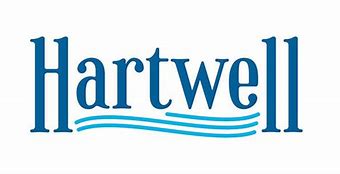 AGENDAHartwell Planning and Zoning CommissionJune 22, 20226PM at City Hall Call to Order: Chair PersonPledge of AllegianceApprove AgendaApprove May MinutesAnnouncement of Case 2023-07, Scott Appling’s request to rezone Tax Parcel I70A 084 from R1 – Single Family Residential to B2 – General Business DistrictReview and Recommendation to Hartwell City Council on Chapter 32 and 42 of Hartwell’s Code of OrdinanceCommissioner CommentsAdjourn